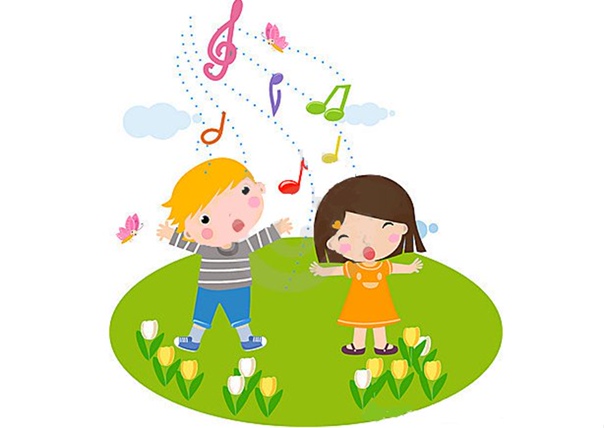 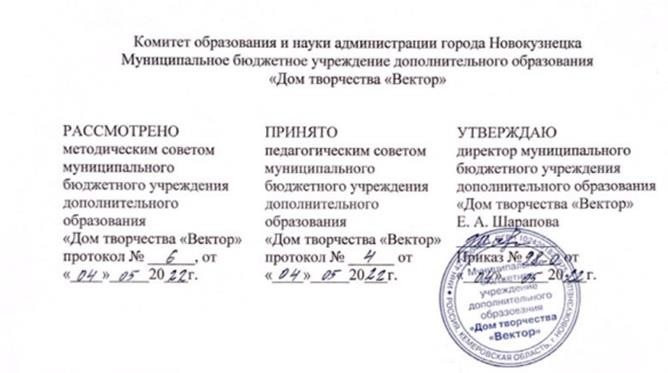 ДОПОЛНИТЕЛЬНАЯ ОБЩЕОБРАЗОВАТЕЛЬНАЯ ОБЩЕРАЗВИВАЮЩАЯ ПРОГРАММА«Музыка лета»Возраст учащихся: 7-12 летСрок реализации программы: 4 неделиНаправленность: художественная Разработчики: Шанина Светлана Андреевна, педагог дополнительного образованияНовокузнецкий городской округ, 2022Паспорт программыКомплекс основных характеристик дополнительной общеобразовательной общеразвивающей программыПояснительная запискаДополнительная общеобразовательная общеразвивающая программа «Музыка лета» имеет художественную направленность. Программа реализуется в рамках модели внедрения системы персонифицированного финансирования и учета детей в дополнительном образовании по реализации федерального проекта «Успех каждого ребенка» национального проекта «Образование». Актуальность дополнительной общеобразовательной общеразвивающей программы «Музыка лета» состоит в том, что воспитание и социализация учащихся на вокальных традициях является одним из важнейших средств духовно-нравственного и эстетического воспитания подрастающего поколения. Программа направлена на удовлетворение индивидуальных потребностей учащихся в интеллектуальном и личностном развитии, их социализации и адаптации к жизни в обществе и формирование общей культуры в соответствии с основными идеями федерального проекта «Успех каждого ребенка». Замечательный педагог В. Сухомлинский писал: «Душа ребенка – душа чуткого музыканта». Он подчеркивал, что музыка может формировать у детей способность чувствовать сердцем движения души другого человека, любить, сострадать, творить добро, открывать прекрасное. Таким образом, алгоритм музыкального воспитания, по мнению В.А. Сухомлинского, можно выразить фразой: «Через красивое – к человечному».Именно в период детства и отрочества важно реализовать творческий потенциал учащихся, сформировать певческие навыки, приобщить к певческому искусству, которое способствует развитию творческой фантазии. Для того, чтобы учащийся, наделенный способностью и тягой к творчеству, развитию своих вокальных способностей мог овладеть умениями и навыками вокального искусства, самореализоваться в творчестве, научиться голосом передавать внутреннее эмоциональное состояние, и разработана программа «Музыка лета», направленная на духовное развитие учащихся.Программа разработана на основе уникальных упражнений по принципу педагогической концепции В. Емельянова. Упражнения развивают у учащихся чувство ритма, формируют хорошую артикуляцию, помогают учащимся овладеть своим голосовым аппаратом.Отличительная особенность программы «Музыка лета» в том, что она включает в себя следующие концептуальные подходы:программа ориентирована на развитие творческого потенциала и музыкальных способностей учащихся соразмерно личной индивидуальности;содержание программы может быть основой для организации учебно-воспитательного процесса по индивидуальной траектории, развития вокальных умений и навыков, как групп учащихся, так и отдельно взятых учащихся.Новизна программы заключается в том, что она разработана для детей, которые стремятся научиться красиво и грамотно петь. Обучение по данной программе дает возможность детям понять свои вокальные способности и, возможно, запланировать свое дальнейшее обучение вокальному искусству. Адресат программы. Программа рассчитана на детей 7-12 лет, количество учащихся – 7-25 человек. Условиями отбора детей, в том числе и детей с ОВЗ, имеющих задержку психического и речевого развития, в вокально-хоровую студию являются их желание заниматься именно этим видом искусства, а также отсутствие нарушения координации слуха и голоса (чистое интонирование).Программа «Музыка лета» соответствует возрастным особенностям учащихся. В младшем школьном возрасте 7-12 лет голоса мальчиков и девочек, в целом, однородны и почти все – дисканты. Продуктивность обучения младших школьников зависит от понимания ими характера задачи и от овладения соответствующими приемами и способами деятельности. Этот возраст идеально подходит для занятий вокальной деятельностью: дети впитывают знания, подражают педагогу и импровизируют в процессе практических занятий. В этом возрасте подражание является значимым условием интеллектуального развития. Для учащихся характерны особая внушаемость, впечатлительность, внутреннее принятие, умение сопереживать, формируется умение выполнять задания самостоятельно.Набор учащихся осуществляется на добровольной основе. Зачисление в группы производится на основании заполнения родителями заявления о зачислении в Муниципальное бюджетное учреждение дополнительного образования «Дом творчества «Вектор» и согласия родителя (законного представителя) несовершеннолетнего учащегося на обработку персональных данных. Уровень сложности содержания программы: стартовый.Объем и срок освоения программы. Объем программы – 16 часов. Программа рассчитана на 4 учебных недели (1 месяц). Формы обучения – очная, очно-заочная.Режим занятий, периодичность и продолжительность занятий. Расписание занятий объединения составляется для создания наиболее благоприятного режима труда и отдыха учащихся по представлению педагога с учетом пожеланий учащихся, родителей (законных представителей) несовершеннолетних учащихся и возрастных особенностей учащихся. Занятия проводятся 2 раза в неделю по 2 часа. Продолжительность одного учебного занятия - 45 мин., перерыв между занятиями 10 минут.При проведении занятий с применением электронного обучения и дистанционных образовательных технологий продолжительность одного учебного занятия составляет не более 20 минут.Цель программы: формирование и развитие творческих способностей учащихся младшего школьного возраста посредством обучения навыкам вокального искусства.Задачи программы:знакомить учащихся с вокальными возможностями человеческого голоса; обучить учащихся простым вокальным приемам;обучить учащихся навыкам дыхательной гимнастики; формировать музыкально-ритмические навыки;активизировать эмоциональную и творческую отзывчивость учащихся.Содержание программыУчебно-тематический планСодержание учебно-тематического планаРаздел I. «Введение» Тема 1. Певческий голос и певческая установкаТеория. Понятие «певческий голос». Виды певческих голосов. Строение голосового аппарата. Правила звукообразования. Принципы действия голосовых связок. Понятие «певческая установка». Практика. Изучение по рисункам и схемам строение голосового аппарата. Выполнение упражнений с целью подготовки голосового аппарата к пению: выявление регистрового порога в речи, а затем в пении с помощью глиссандо; пение упражнений отдельно в грудном и фальцетном регистрах; сознательное включение регистров; сглаживание регистров.Форма контроля. Прослушивание. Раздел II. Развитие вокальных навыковТема 2. Вокальное дыханиеТеория. Дыхание как основа пения. Знакомство с понятием «вокальное дыхание». Строение дыхательного аппарата. Типы дыхания: ключичный, брюшной, грудной, смешанный. Принципы вдоха и выдоха. Момент задержки дыхания. Вдыхательная установка, «зевок». Воспитание чувства «опоры звука» на дыхании. Влияние дыхания на певческий звук (голос). Приёмы выработки сильного и эластичного певческого дыхания. Ритм и организация дыхания. Дыхательная гимнастика И.А. Стрельниковой.Практика. Выполнение упражнений дыхательной гимнастики. Упражнения на штрих «стаккато» для активизации диафрагмы. Упражнения на штрих «легато» для развития плавного дыхания, проточного выдоха. Упражнения на тренировку мышц диафрагмы: «Цветок», «Самовар», «Змея», «Свеча», «Сбросьте груз», «Накачаем мяч», «Насос», «Собачка».Форма контроля. Демонстрация умений и навыков.Тема 3. Певческая дикция и артикуляцияТеория. Понятие «дикция» и «артикуляция». Строение артикуляционного аппарата. Работа артикуляционного аппарата в пении. Положение языка и челюстей при пении; раскрытие рта. Соотношение положения гортани и артикуляционных движений голосового аппарата. Соотношение дикционной чёткости с качеством звучания. Формирование гласных и согласных звуков. Правила орфоэпии. Влияние дикции на качество выразительного исполнения произведения.Практика. Выполнение артикуляционной гимнастики по системе В. Емельянова. Проговаривание, пропевание скороговорок. Учащиеся выполняют упражнения на формирование чёткой певческой дикции и артикуляции, на сочетание гласных и согласных звуков. Упражнение «Как хорошо» с приемом «немое кино» для активной работы артикуляционного аппарата; упражнение с плохой артикуляцией, с активной артикуляцией.Упражнение «Наша Таня громко плачет» исполняется на одном дыхании. Вслед за педагогом учащиеся проговаривают и пропевают скороговорки: «У ёлки иголки колки», «Бык тупогуб», «Андрей воробей» и др.Форма контроля. Практическая работа.Тема 4. МетроритмТеория. Знакомство с понятиями: ритм, метр, размер, такт, темп. Ритмические рисунки; основные и особые виды ритмического деления; простые, сложные, смешанные и переменные метры; взаимоотношение метра и ритма.Практика. Прохлопывание ритма разных размеров. Определение пульсации в музыкальных пьесах. Исполнение песен с использованием изученных приемов.Форма контроля. Практическая работа. Тема 5. Грудной регистрТеория. Знакомство с понятием «вокальный нос». Принципы пения в данном приёме. Практика. Освоение упражнения: «нет, говорю я – нет», «би-ли», «на-ты-гы-дым», «ма-ма». Пение песен «Маленькие звезды», «Лето», «За мечтой». Форма контроля. Практическая работа.Тема 6. Лад и тональностьТеория. Знакомство с понятиями: лад, тональность. Определение тональности, как звуковысотного положения лада. Ладовые системы и функции тоники, доминанты и субдоминанты. Тональность. «Мажор» и «минор», их разновидности.Практика. Пение гамм (мажорных и минорных до 1-го знака при ключе). Разучивание «Песенки о ступенях». Разучивание музыкальных примеров. Ладовые игры, нацеленные на выработку ощущения тоники. Вокальные упражнения. Попевки. Форма контроля. Музыкальная игра.Раздел III. Сценическое мастерствоТема 7. Эмоции. Ритмические движенияТеория. Правила выражения эмоции при пении; участие голоса, мимики, жеста и т.д. Повторение навыков вокального дыхания, певческой дикции и артикуляции, приемов снятия мышечного зажима. Практика. Выполнение сценических игр: «Покажи животное», «Угадай, кто я», «Спрячь от дождя», «Дети в песочнице»; мимических игр: «Съели кислый лимон», «Рассердились на драчуна», «Встретили знакомую девочку»; пантомимы, импровизации. Исполнение логоритмических упражнений для расслабления мимических мышц, для ориентации в пространстве (право, лево, вверх, вниз и т.д.). Изучение движений к песням «Маленькие звезды», «Лето», «За мечтой».Формы контроля. Творческая работа.Тема 8. Сценический ОбразТеория. Сценическое мастерство певца: передача певческого образа через костюм, макияж, прическу. Сочетание пения и движения. Передача певческого образа через движения на сцене. Правила работы с микрофоном.Практика. Упражнения на координацию движений. Элементы ритмической гимнастики. Сценическое движение и пластика. Подбор и отработка возможных движений в соответствии с исполнительским образом. Разучивание и отработка движений вокалистов на сцене с элементами хореографии. Форма контроля. Концерт.Планируемые результаты По окончании обучения учащиесяБудут знать:некоторые музыкальные термины и вокальные приемы;правила певческого дыхания;Будут уметь:правильно дышать при пении;петь в унисон; выполнять ритмичные движения под музыку. В результате обучения по программе учащиеся приобретут такие личностные качества как:эмоциональная и творческая отзывчивость;В результате обучения по программе у учащихся будут сформированы такие метапредметные компетенции как:умение слышать себя и своих партнеров.Комплекс организационно-педагогических условийКалендарный учебный графикУсловия реализации программыУсловиями реализации программы являются материально-техническое обеспечение программы, наличие информационно- и учебно-методических материалов, а также кадровое обеспечение.Методическое и дидактическое обеспечение:подборка методической литературы;наличие дидактического и наглядного материала.Техническое обеспечение:Музыкальный центр – 1 шт.Аудиозаписи.Информационное обеспечение:Методические пособия;Дидактический материал (наглядные пособия);Кадровое обеспечение: Высшее профессиональное образование или среднее профессиональное образование по направлению подготовки «Образование и педагогика» или в области, соответствующей преподаваемому предмету, без предъявления требований к стажу работы, либо высшее профессиональное образование или среднее профессиональное образование и дополнительное профессиональное образование по направлению деятельности в образовательном учреждении без предъявления требований к стажу работы.Формы аттестации Формы отслеживания и фиксации образовательных результатовИспользуются итоговый и текущий контроль. Текущий контроль – осуществляется посредством наблюдения за деятельностью учащихся на каждом занятии, за качеством выполнения практических работ и пр. Итоговый контроль включает вводную, промежуточную, итоговую диагностику: вводная диагностика – определение начального уровня подготовки учащихся, имеющихся у них знаний, умений и навыков, связанных с предстоящей деятельностью;итоговая диагностика – форма проведения итоговой диагностики – концерт. При подведении итогов реализации программы заполняется индивидуальная диагностическая карта, в которой отслеживается качество освоения программы каждым учащимся. Формы предъявления и демонстрации образовательных результатовУстный опрос;Творческая работа;Концерт.Оценочные материалыОценивание творческих работ происходит посредством наблюдения, контроля за самостоятельной работой. Уровень освоения программы определяется при наблюдении за текущей деятельностью на занятии, выполнении творческих работ, выступлении учащихся.Диагностическая картаПоказатели к диагностической карте:1. Эмоциональная отзывчивость на музыку – 1-3 балла;2. Аккуратность и точность выполнения ритмического задания – 1-3 балла;3. Исполнение музыкального материала (песни) – 1-3 балла;4. Самостоятельность выполнения работы – 1-3 балла;5. Активность в творческой работе (индивидуально и в группе) – 1-3 балла. Критерии к диагностической карте:Высокий уровень (15-12 баллов) – творческая работа выполнена оригинально, качественно, эстетично. Активность ребенка, его самостоятельность, легко включается в музыкальные или сюжетные игры, ярко выраженная эмоциональность. Активное освоение музыкального материала (песни, ритмические упражнения). Уверенно участвует в концертных выступлениях. Средний уровень (12-7 баллов) – творческая работа выполнена посредственно. Требуется помощь педагога, дополнительное объяснение, показ, повторы. Достаточное освоение музыкального материала. Способен участвовать в концертных выступлениях.Низкий уровень (менее 6 баллов) – творческая работа не выполнена или выполнена некачественно. Мало эмоционален, нет активного интереса, не способен к самостоятельности. Не принимает участие в концертных выступлениях.Методическое обеспечение Дополнительная общеобразовательная общеразвивающая программа «Музыка лета» практико-ориентирована, построена с учетом возрастных особенностей детей школьного возраста. Методика работы с учащимися строится в направлении личностно-ориентированного взаимодействия, делается акцент на поисковую активность учащихся, побуждая их к творческому отношению при выполнении заданий. Программа «Музыка лета» опирается на принципы построения общей дидактики:Принцип систематичности и последовательности: от простого к сложному, от неизвестного к известному.Принцип развивающего характера обучения, опоры на зону ближайшего развития.Принцип опоры на возраст и уровень развития ребенка: постановка задач с учетом возрастных и индивидуальных особенностей развития ребенка.Принцип опоры на интерес, поддержание и создание мотивации.Принцип активного привлечения к участию в программе ближайшего социального окружения – родителей, других родственников, педагогов.Принцип программированного обучения, предполагающий включение в программу операций, первоначально выполняемых совместно с педагогом, а в дальнейшем, по мере формирования соответствующих умений, ребенком самостоятельно.Принцип учета оптимальной эмоциональной сложности материала, позволяющий создать благоприятный эмоциональный фон, как в процесс работы, так и при ее окончании.Методика работы с детьми строится в направлении личностно-ориентированного взаимодействия с ребенком, делается акцент на поисковую активность учащихся, побуждая их к творческому отношению при выполнении заданий.Очень важно установить эффективное взаимодействие с учащимся, создать благоприятные условия, обеспечить ребенку чувство безопасности, стимулировать его инициативу, способствовать установлению со взрослым позитивных отношений, основанных на взаимном уважении прав личности. При реализации программы используются следующие методы обучения:По источникам передачи и характеру восприятия информации:словесные методы (рассказ, беседа); наглядные (показ, демонстрация и пр.); практические (творческая деятельность).Формы организации проведения занятийОсновной формой организации проведения занятий с учетом возрастных психологических особенностей учащихся, целей и задач программы является практическое занятие.Формы работы при реализации программыИндивидуальная: предполагает работу педагога с отдельным учащимся индивидуально.Подгрупповая и групповая: групповая работа может быть эффективна только при условии соблюдения определенных правил: отсутствие принуждения; продуманная система поощрений и порицаний; организационная и содержательная поддержка со стороны педагога; владение педагогом приемами установления и регулирования взаимоотношений между учащимися, стимулирование и поощрение самостоятельности и инициативности.Педагогические технологии, используемые при реализации программыВ музыкальном развитии детей особенно плодотворным признано пение (индивидуально и в группе), а также логоритмические упражнения, которые способствуют снятию мышечного зажима, развитию ориентации в пространстве (право, лево, верх, вниз). В процессе реализации программы используются личностно-ориентированные, здоровьесберегающие технологии, технология коллективного творчества, что способствует лучшему освоению материала программы, развитию творческих способностей учащихся, метапредметных компетенций и личностных качеств учащихся.Алгоритм учебного занятияорганизационный момент (актуализация знаний);знакомство учащихся с принципами пения;выполнение практического задания;рефлексия, подведение итогов.Подведение итогов занятия проходит в таких формах, как сюжетная игра, концерт. Особенности организации образовательного процесса Особенностью организации образовательного процесса является возможность проведения занятий с применением электронного обучения и дистанционных образовательных технологий, что обеспечивает освоение учащимися образовательной программы в полном объеме независимо от места нахождения учащихся. При проведении занятий с применением электронного обучения и дистанционных образовательных технологий используются официальный сайт МБУ ДО «Дом творчества «Вектор», платформы для дистанционного онлайн обучения, социальные сети. В летний период занятия могут быть реализованы в рамках самостоятельного освоения учащимися программы в соответствии с содержанием программы (Приложение 2). Формой контроля является летнее портфолио учащегося. Дидактические материалыСписок литературыЦуканова, И. Методика вокала / И. Цуканова. – Киев: Академия развития, 2014. – 150 с.Комиссарова, Л. Наглядные средства в музыкальном воспитании школьников / Л. Комиссарова, З. Костина. – Москва : Просвещение, 1986. – 98 с. Риггс Сэт, Как стать звездой. Школа для вокалистов. – Москва, Просвещение, 2015. – 120 с.  Рокитянская, Т. А. Воспитание звуком: музыкальные занятия с детьми от трех до девяти лет / Т. А. Рокитянская. – Ярославль : Академия развития, 2006. – 128 с.Приложение 1. Календарный учебный график__________ учебный год Программа «Музыка лета» Год обучения_1Группа №_____ Приложение 2. Темы для самостоятельного освоения учащимисяСодержаниеТема 1. Певческий голос и певческая установкаТеория. Повторение понятий: певческий голос, певческая установка.  Правила звукообразования. Практика. Выполнение упражнений по звукообразованию с целью подготовки голосового аппарата к пению. Исполнение песен про лето. «Звукообразование» https://www.youtube.com/watch?v=BELuJNM6MlU«Голосовые связки» https://vk.com/video-192490977_456239028Форма контроля. Представить педагогу видеозапись занятия, исполнения песни. Тема 2. Певческое дыханиеТеория. Повторение понятия «певческое дыхание».Практика. Упражнения на тренировку мышц диафрагмы: «Цветок», «Самовар», «Змея», «Свеча», «Сбросьте груз», «Накачаем мяч», «Насос», «Собачка».Упражнения «Дыхательная гимнастика»https://razvitie-vospitanie.ru/fizicheskoe/dykhatelnaya_gimnastika_strelnikovoj_dlya-detej.html  Форма контроля. Видеозапись занятия, исполнения песни.Тема 3. Ритмические движенияТеория. Музыкальный ритм и движения. Практика. Упражнения на координацию движений, элементы ритмической гимнастики.Форма контроля. Видеозапись занятия, исполнения песни.Тема 4. Сценический образТеория. Сценическое мастерство певца: передача певческого образа через костюм, макияж, прическу. Сочетание пения и движения. Передача певческого образа через движения на сцене. Дыхание во время исполнения. Практика. Упражнения на координацию движений, элементы ритмической гимнастики. Выбор песни для исполнения. Отработка движений в соответствии с исполнительским образом, импровизация. Форма контроля. Видеозапись занятия, исполнения песни.Название программыДополнительная общеобразовательная общеразвивающая программа «Музыка лета»РазработчикиШанина Светлана Андреевна,педагог дополнительного образованиявысшая квалификационная категория,высшее профессиональное образование (музыкально-педагогическое)Год разработки программы2022 Аннотация программы Дополнительная общеобразовательная общеразвивающая программа художественной направленности «Музыка лета» разработана для учащихся 7-12 лет, в том числе детей с ОВЗ. Программа «Музыка лета» разработана для детей, которые сами стремятся научиться красиво и грамотно петь; рассчитана на учащихся разного уровня подготовленности. Программа способствует развитию у учащихся чувства ритма, формированию хорошей дикции, артикуляции, а также навыков пения. Занятия проходят 2 раза в неделю по 2 часа.Направленность Художественная Уровень программыСтартовыйВозраст учащихся 7 – 12 летНеобходимость медицинской справки для занятий Нет Количество учащихся в группе7- 25 Программа предназначена для учащихся с ОВЗ ДаОграничения по здоровью детей с ОВЗНарушения опорно-двигательного аппаратаСрок реализации программы:4 недели Объем программы16 часовЦель программы Формирование и развитие творческих способностей учащихся младшего школьного возраста посредством обучения навыкам вокального искусства Задачи программыпознакомить учащихся с вокальными возможностями человеческого голоса; обучить учащихся простым вокальным приемам;обучить учащихся навыкам дыхательной гимнастики; формировать музыкально-ритмические навыки;формировать навыки сценической деятельности;активизировать эмоциональную и творческую отзывчивость учащихся.Планируемые результаты По окончании обучения учащиеся Будут знать:некоторые музыкальные термины и вокальные приемы;правила певческого дыхания;Будут уметь:исполнять простые вокальные приемы;правильно дышать при пении;выполнять ритмичные движения под музыку;–    владеть навыками сценической деятельности. В результате обучения по программе учащиеся приобретут такие личностные качества как:эмоциональная и творческая отзывчивость;В результате обучения по программе у учащихся будут сформированы такие метапредметные компетенции как:умение слышать себя и своих партнеров.Средства обучения – количество единиц на группу, интенсивность использования по продолжительности программы в процентах на одну единицу Учебный кабинет, включая типовую мебель – 1 шт., 100 %Музыкальный центр – 1 шт., 100%. Медиатека (фонограммы детских песен) – 1 шт., 80 %.Нормативно-правовое обеспечение программыФедеральный Закон от 29.12.2012 г. № 273-ФЗ «Об образовании в Российской Федерации».Федеральный закон РФ от 24.07.1998 № 124-ФЗ «Об основных гарантиях прав ребенка в РоссийскойФедерации» (в редакции 2013 г.).«Целевая модель развития региональных системдополнительного образования детей» (утверждена приказом Министерства просвещения РФ № 467 от 3 сентября 2019 года).Постановление Главного государственного санитарного врача Российской Федерации от 28.09.2020 г. № 28 «Об утверждении санитарных правил СП 2.4. 3648-20«Санитарно-эпидемиологические требования к организациям воспитания и обучения, отдыха и оздоровления детей и молодежи».Паспорт приоритетного проекта «Доступное дополнительное образование для детей» (утвержден президиумом Совета при Президенте Российской Федерации по стратегическому развитию и приоритетным проектам, протокол от 30 ноября 2016 г.№ 11).Приказ Министерства просвещения Российской Федерации от 09.11.2018 г. № 196 «Об утверждении Порядка организации и осуществления образовательной деятельности по дополнительным общеобразовательным программам»;Приказ Министерства просвещения РФ от 30 сентября 2020 г. № 533 «О внесении изменений в Порядок организации и осуществления образовательной деятельности по дополнительным общеобразовательным программам, утвержденный приказом Министерства просвещения Российской Федерации от 9 ноября 2018 г.№ 196».Приказ Министерства образования и науки Российской Федерации от 23.08.2017 г. № 816 «Об утверждении Порядка применения организациями, осуществляющими образовательную деятельность, электронного обучения, дистанционных образовательных технологий при реализации образовательных программ».Методические рекомендации по разработке и оформлению образовательной программы организации и дополнительных	общеобразовательных общеразвивающих программ (Приложение к письму Комитета образования и науки администрации города Новокузнецка от 06.12.2021 № 4137).Концепция развития дополнительного образования детей до 2030 года (утверждена распоряжением Правительства Российской Федерации от 31 марта 2022 № 678-р).Методические рекомендации по реализации дополнительных общеобразовательных программ с применением электронного обучения и дистанционных образовательных технологий (Приложение к письму Министерства просвещения РФ от 31 января 2022 г. № 1ДГ 245/06).Рецензенты:Внутренняя рецензия:Агеева Т.И., методист МБУ ДО ДТ «Вектор»Коваленко О.Л., председатель методического совета МБУ ДО ДТ «Вектор»№№Название темыКоличество часовКоличество часовКоличество часовФормы аттестации / контроля№№Название темыВсегоТеорияПрактикаФормы аттестации / контроля I. I.Введение20,51,5Вводная диагностика.Прослушивание1.1.Певческий голос и певческая установка20,51,5Прослушивание II.Развитие вокальных навыковРазвитие вокальных навыков102,57,5Прослушивание 2.Вокальное дыханиеВокальное дыхание20,51,5Практическая работа 3.Певческая дикция и артикуляцияПевческая дикция и артикуляция20,51,5Практическая работа 4.МетроритмМетроритм20,51,5Практическая работа 5.Грудной регистрГрудной регистр20,51,5Практическая работа6.Лад и тональностьЛад и тональность20,51,5Музыкальная игра III.Сценическое мастерствоСценическое мастерство413 7.Эмоции. Ритмические движенияЭмоции. Ритмические движения20,51,5Творческая работа 8.Сценический образСценический образ20,51,5КонцертВсегоВсего16412Год обученияОбъем учебных часовВсегоучебных недельКоличество учебных днейРежим работыПервый 16482 занятия в неделю по 2 часа№Фамилия,имя учащегосяПоказатели к диагностической картеПоказатели к диагностической картеПоказатели к диагностической картеПоказатели к диагностической картеПоказатели к диагностической картеИтогоИтогоИтогоОбщая оценка №Фамилия,имя учащегося12345ВСНОбщая оценка № п/пНазвание«Строение голосового аппарата» - наглядное пособие«Ритм» - наглядное пособие№ п/пДата Форма занятия / очно или дистанционноКол-во часовТема занятияФорма контроляПрактическое занятие2 Певческий голос и певческая установкаПрослушивание Практическое занятие2 Вокальное дыханиеПрослушиваниеПрактическое занятие2 Певческая дикция и артикуляцияПрослушиваниеПрактическое занятие2 МетроритмПрослушиваниеПрактическое занятие2 Грудной регистрПрактическое занятие2 Лад и тональностьПрослушиваниеПрактическое занятие2 Эмоции. Ритмические движенияПрактическое занятие 2 Сценический образКонцертИтого: 16 ч№№ п/пНаименование разделов и тем программыКоличество часовКоличество часовКоличество часовФормы аттестации/ контроля№№ п/пНаименование разделов и тем программыОбщееТеорияПрактикаФормы аттестации/ контроляI.Развитие вокальных навыков4131.Певческий голос и певческая установка20,51,5Портфолио учащегося2.Певческое дыхание20,51,5Портфолио учащегосяII.Сценическое мастерство4133.Ритмические движения20,51,5Портфолио учащегося4.Сценический образ20,51,5Портфолио учащегося826